Túrakód: G_Eper-5,1	/	Táv.: 5,1 km	/	Frissítve: 2023-09-24Túranév: Gyalog Eperjes körül_5,1Leírás:Teljesítménytúránk 5 résztávból áll. 
Teljesítése 6 ellenőrzőpont-igazolást igényel. Rajtja és célja ugyanott van: Eperjes, Rajt-Cél (DA092INF) / 
Eper_R-C / N46 42.429 E20 33.684.(A túra navigációjának elsődleges anyaga a letölthető nyomvonal. A leírás nem helyettesíti a nyomvonal használatát, csupán kiegészíti azt.) 1. résztáv: 
/ Eperjes, Rajt-Cél (DA092INF) - Eperjes, Állatsimogató /
A rajt QR-kód beolvasását követően É-ÉNY-ra, a Király-tó irányába induljunk a járdán.A harmadik kereszteződés elérése előtt keljünk át az úttesten, közben elsőbbséget biztosítva az ott közlekedőknek. A kis gyaloghídon keresztül jutunk az Állatsimogató területére, mely a település egyik büszkesége. Láthatunk itt szürkemarhát, mangalicát és rackákat is. Az ellenőrzőpont (Eper_02) a terület É-i, Király-tó felöli részén a gémeskút oszlopának D-DK-i oldalán található.(Eper-02 koordinátái: N46 42.652 E20 33.522)
2. résztáv: / Eperjes, Állatsimogató - Eperjes ÉK/
Kódkezelést követően K-i irányba haladjunk tovább a horgásztótól távolodva, jobb oldalunkon a lakóházakkal a Békési utcán. (A nyomvonal az út jobb szélén fut, de a járdán is haladhatunk.)Az ellenőrzőpontot (Eper_05) az utolsó utcát követően (Alkotmány u.) találjuk a nyomvonal jobbra (D) fordulását megelőzően az út szélén, egy akácfán.(Eper_05 koordinátái: N46 42.705 E20 33.949)
3. résztáv: / Eperjes ÉK - Eperjes DK /
Csekkolást követően forduljunk jobbra (D) a nyomvonal mentén a földútra. Ez eleinte füvesebb, később kijártabb lesz. A tábla (Eper_06) balról (K) lesz a második jobboldali kiágazás előtt a fasor egy akácfáján.(Eper_06 koordinátái: N46 42.286 E20 34.098)
4. résztáv: / Eperjes DK - Eperjes DNY /
Pontigazolást követően jobbra (NY) folytatódik a túra, mezőgazdasági területek között. Mielőtt elérjük a 4403-as utat - amelyen a kék sávjelzés is fut - elhaladunk a focipálya mellett. Az „aszfaltcsíkra” érve balra (D-DK), majd 70 m-rel odébb jobbra (NY) haladjunk, immár ismét földúton. Eper_07-es ellenőrzőpont jobbról (É-ÉNY) a földutas kiágazás után, a kereszteződés előtt található.(Eper_07 koordinátái: N46 42.155 E20 33.263)
5. résztáv: / Eperjes DNY - Eperjes ÉNY /
Kódolvasást követően a kereszteződésben jobbra, É-ÉNY felé halad a túra. Az utolsó terepi pont (Eper_08) a 4403-as út elérése előtt balról (NY-DNY) találjuk a fasorban, egy akácfán.(Eper_08 koordinátái: N46 42.578 E20 33.038)6. résztáv: / Eperjes ÉNY - Eperjes, Petőfi-Ady sarok /
Ellenőrzőpont beigazolását követően a műúton jobbra (K-ÉK) haladjunk. A település szélén az első utcába (Szabadság u.) térjünk be. A keresett QR-kód tábla (Eper_09) a szilárd burkolatú utcák kereszteződése (Szabadság u., Ady Endre u., Petőfi u.) ÉNY-i szegletében a fa „A” villanypóznán található.(Eper_09 koordinátái: N46 42.392 E20 33.523)7. résztáv: 
/ Eperjes, Petőfi-Ady sarok - Eperjes, Rajt-Cél (DA092INF)/
Balra fordulva az úttesten (a nyomvonal itt fut) vagy a járdán tudunk visszatérni a túra Rajt-Cél pontjához (Eper_R-C), mely a keresztező út túlsó oldalán található. Ellenőrzőpont igazolás megérkezést követően is szükséges! (Eper_R-C koordinátái: N46 42.429 E20 33.684)Feldolgozták: Grecsó Erzsébet, 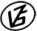 Tapasztalataidat, élményeidet őrömmel fogadjuk! 
(Fotó és videó anyagokat is várunk.)